OVARIAN CANCER SYMPTOMS DIARY                                                  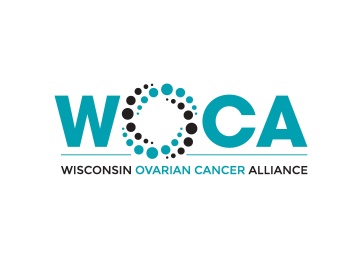 Women with ovarian cancer report that symptoms are persistent and represent a change from normal for their bodies. The frequency and/or number of such symptoms are key factors in the diagnosis of ovarian cancer. Several studies show that even early stage ovarian cancer can produce these symptoms.Several other symptoms have been commonly reported by women with ovarian cancer. These symptoms include fatigue, indigestion, back pain, pain with intercourse, constipation and menstrual irregularities. However, these other symptoms are not as useful in identifying ovarian cancer because they are also found in equal frequency in women in the general population who do not have ovarian cancer.

CIRCLE EACH DAY THAT YOU HAVE A SYMPTOM.    Women who have these symptoms almost daily for more than a few weeks should see their doctor, preferably a gynecologist. Prompt medical evaluation may lead to detection at the earliest possible stage of the disease.  Early stage diagnosis is associated with an improved prognosis.  
List any other symptoms that you           __________________________________________________________________________________________________________________
are experiencing.  Examples:                     __________________________________________________________________________________________________________________
fatigue, indigestion, back pain,                 __________________________________________________________________________________________________________________
pain with intercourse, constipation       __________________________________________________________________________________________________________________
and menstrual irregularities.                    __________________________________________________________________________________________________________________  For more information, please visit our website www.wisconsinovariancancer.org  -  262-797-7804 -  friends@wisconsinovariancancer.org
13825 W. National Ave Suite 103. New Berlin, WI 53151SYMPTOMS WEEK ONEWEEK TWO WEEK THREEWEEK FOURBloating 
S     M     T     W     T     F     SS     M     T     W     T     F     SS     M     T     W     T     F     SS     M     T     W     T     F     SEating difficulties/Feeling full quicklyS     M     T     W     T     F     SS     M     T     W     T     F     SS     M     T     W     T     F     SS     M     T     W     T     F     SAbdominal PainS     M     T     W     T     F     SS     M     T     W     T     F     SS     M     T     W     T     F     SS     M     T     W     T     F     STroubles with bladderfrequency/urgencyS     M     T     W     T     F     SS     M     T     W     T     F     SS     M     T     W     T     F     SS     M     T     W     T     F     SPelvic painS     M     T     W     T     F     SS     M     T     W     T     F     SS     M     T     W     T     F     SS     M     T     W     T     F     SHow would you rate your symptoms? 1 is mild, 10 severe